(1) Profesör, Doçent, Doktor Öğretim Üyesi, Araştırma Görevlisi, Öğretim Görevlisi, Okutman, Uzman, Çevirici, Eğitim Öğretim Planlamacısı olarak belirtiniz.(2) Profesör ve Doçent kadrosunda bulunanlar UAK’dan doçentlik unvanı aldığı alanı, diğer akademik kadrolardaki personel ise çalışma alanlarına uygun olan doçentlik alanını belirtmelidir.DEĞİŞİKLİK BEYANLARI: Tüm soruları X işareti kullanarak cevaplandırınız. (3) Cevabınız EVET ise başvuruda “Kurum Değişikliği Beyan Formu” verilmesi zorunludur. Eğer akademik teşvik ödeneği kapsamında sunacağınız faaliyetlerin tümü üniversitemiz kadrosunda iken gerçekleştirilmiş ise bu soruyu Hayır olarak cevaplandırabilirsiniz.(4) Cevabınız HAYIR ise başvuruda “Araştırma Alanı Beyanı ve Birim Uygunluk Formu” verilmesi zorunludur.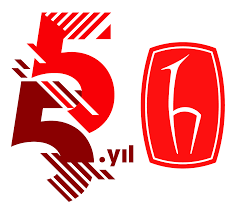 T.C.HACETTEPE ÜNİVERSİTESİAKADEMİK TEŞVİK ÖDENEĞİ BAŞVURU SAHİBİ BEYAN FORMUAdı SoyadıKadro Unvanı (1)Kadrosunun Bulunduğu BirimiKadrosunun Bulunduğu BölümDoçentlik Bilim Alanı (2)AçıklamaEvetHayırAkademik Teşvik başvurusunda beyan edeceğiniz faaliyetleri gerçekleştirdiğiniz dönemde kurum değişikliğiniz oldu mu? (3)Bölümünüzde doçentlik alanınıza uygun Birim Akademik Teşvik Başvuru ve İnceleme Komisyonu var mı? (4)BAŞVURU SAHİBİ BEYANI01 Ocak-31 Aralık 2022 tarihleri arasında, yalnızca kendi alanımla ilgili akademik faaliyetleri kapsayan bilgilerin yer aldığı Akademik Teşvik Ödeneği başvurumu, Akademik Teşvik Ödeneği Yönetmeliği (Yönetmelik) hükümlerini, Üniversitemizin belirlediği kuralları ve etik ilkeleri de gözeterek doldurduğumu beyan ederim.Yönetmelik kapsamına girmediği anlaşılan faaliyetlerin tespiti sonucunda, yapılan ödemelerin kanuni faiziyle birlikte geri alınacağını, gerçeğe aykırı, yanlış veya yanıltıcı bildirimler için hakkında Komisyonun inceleme başlatabileceğini, inceleme sonucuna göre cezai müeyyidelerin uygulanması gerekmesi halinde genel hükümlerin uygulanacağı (ilgili Yönetmelik 10. madde beşinci fıkra) hakkında bilgi sahibiyim.Başvurum kapsamında sunduğum tüm bilgi ve belgelerin doğru olduğunu ve yapılacak denetimlerde bu hususlara aykırı bir durumun tespit edilmesi halinde ortaya çıkabilecek tüm yasal sorumlulukları üstlendiğimi beyan ederim. Başvurumun Birim Akademik Teşvik Başvuru ve İnceleme Komisyonu tarafından değerlendirmeye alınması hususundabilgilerini ve gereğini arz ederim.   /      /2023Adı Soyadıİmza